Maria está pensando em investir em uma plantação de cana-de-açúcar, sendo o valor aplicado de R$95.000,00. Ela acredita que o valor desta estará em R$108.000,00 após um ano, o que seria um ganho de R$13.000,00. Considerando que a taxa de juros no banco é de 15% ao ano durante esse período, essa aplicação bancária é interessante economicamente?Escolha uma:a. Sim, daria exatamente R$13.000,00b. Não, iria lhe trazer prejuízoc. Seria indiferented. Sim, e superaria a quantia de R$13.000,00João estava olhando em arquivos de setembro de 2017 da empresa na qual trabalha e viu documentos sobre um certo investimento que possui rendimento de R$90.000,00 para setembro de 2018. A taxa de juros, na época, era de 9% a.a. João lembra-se de que o valor investido fora de R$80.000,00, mas queria saber se o projeto foi benéfico para a empresa ou não.Escolha uma:a. VPL= 2568,81, ou seja, foi benéfico para a empresab. VPL= -9197,22 ,ou seja, não teve um rendimento econômico tão atrativo quanto um VPL>0c. VPL= -2568,81, ou seja, não teve um rendimento econômico tão atrativo quanto um VPL>0d. VPL= 0, é um investimento atrativo, porém poderia ter sido melhore. VPL= 9197,22, ou seja, foi benéfico para a empresaUma jovem fazendo estágio em uma propriedade rural ficou encarregada de analisar alguns investimentos feitos nos últimos anos para ganhar experiência também na área de finanças:Taxa de juros: 8,5% a.aCalcular o VPL e a TIR de cada um dos projetos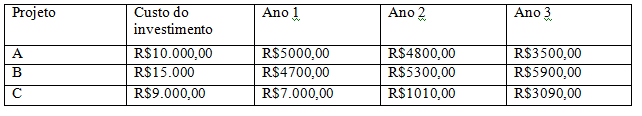 obs.: fazer o uso de uma calculadora financeira ou do ExcelEscolha uma:a. VPL A= R$1425,26, VPL B= - R$1576,47, VPL C= R$728,75; TIR A= 17%, TIR B=3%, TIR C= 14%b. VPL A= R$3089,53, VPL B= R$623,49, VPL C= R$1946,57; TIR A=16%, TIR B= 1%, TIR C= -6%c. VPL A= - R$5342,03, VPL B= R$28453,07, VPL C= R$18.728,75; TIR A=21%, TIR B= 5%, TIR C=18%Considerando os dados e as respostas da questão anterior e utilizando a TIR e o método do VPL, assinale a alternativa que apresenta as frases corretas.I. Comparando a TIR com a taxa de juros e analisando o VPL, A é um bom investimentoII.Comparando os valores de VPL, C é um investimento melhor do que AIII. Comparando a TIR com a taxa de juros e analisando o VPL, C é um bom investimentoIV. Analisando o VPL e TIR de B em relação aos investimentos A e C, B é melhor que os outros. V. A e C não são projetos economicamente atrativos.VI.Analisando o VPL e TIR de B em relação aos investimentos A e C, B é pior que os outros. Escolha uma:a. I, II, III, IV,Vb. I, III e VIc. II, IV e Vd. Nenhuma das alternativase. I, II e IIISabendo que a TIR possui um valor de 15% em um investimento anual que teve duração de 4 anos, tendo as respectivas entradas de caixa: R$90,00; R$70,00; R$100,00 e R$180,00. Qual foi o valor do investimento?Escolha uma:a. R$248,70b. R$299,85c. R$349,98d. R$433,48e. R$382,60Duas irmãs herdaram uma propriedade e, após lerem algumas recomendações, decidiram investir em uma plantação de eucalipto, a qual teria um custo inicial de R$24500,00. Continuaram a produção por 6 anos, nos quais obtiveram a partir do segundo ano R$18890,00; R$14092,00; R$9330,00;R$7982,00 e no último ano, R$12852,00. No primeiro ano de investimento houve uma saída de caixa de R$16590,00.Considerando as informações acima, calcule a TIRobs.: Fazer uso de uma calculadora financeira ou do Excel.Escolha uma:a. 15%b. 20,5%c. 14%d. 59%e. 37%Um produtor investiu R$ 48.457,00 em equipamentos para sua granja. No primeiro ano ele teve um retorno de R$ 17.420,00, no segundo R$ 18.450,00 e do terceiro ano até o quinto o retorno foi de R$ 15.000,00. Qual a taxa interna de retorno que o produtor teve nesse investimento?Escolha uma:a. 0,21%b. -0,21%c. 21%d. -21%Calcule o VPL e a TIR da seguinte aplicação. De acordo com o VPL e a TIR esse projeto é viável.Escolha uma opção:VerdadeiroFalsoUm agricultor está avaliando a opção de adquirir um novo equipamento pelo valor de R$ 200.000,00 à vista. Estima-se que a vida útil deste equipamento seja de seis anos e após esse tempo o agricultor irá vender o equipamento por R$ 98.000,00. Estima-se que esse equipamento irá gerar um fluxo de caixa de R$ 180.000,00 no primeiro ano, R$ 150.000,00 no segundo, R$ 130.000,00 no terceiro e R$ 115.000,00 nos anos seguintes. Sabendo que a taxa de atratividade é de 20% a.a. selecione a alternativa INCORRETA:Escolha uma:a. É economicamente viável à taxa mínima de atratividade de 20% a.a..b. Apresenta taxa interna de retorno maior que 20% a.a.c. O VPL desse investimento é de R$ 302.406,44 d. O VPL desse investimento é negativo portanto não é atrativo ao produtorUm investidor possui R$ 500.000,00 e pode escolher entre duas opções para investimento. Na opção I ele começara a receber os rendimentos um ano após a aplicação e na opção II dois anos depois a aplicação. Na primeira opção os rendimentos serão anuais e iguais a R$ 170.000 e por 5 anos consecutivos. Na segunda opção os ganhos também serão anuais, iguais a R$ 185.000 e por 6 anos consecutivos. A taxa de desconto do investidor em ambos os casos será de 10% ao ano. Considerando o VPL, qual o melhor investimento?Escolha uma:a. Ib. IIc. Nenhum dos dois tem VPL positivod. Ambos tem o mesmo VPLA tabela abaixo apresenta o fluxo de caixa a partir do ano 01 de dois projetos, A e B, ambos com um investimento inicial de R$ 1.500,00 e uma taxa de desconto de 10% ao ano.Projeto A
Projeto B:Qual o VPL de cada projeto?Projeto A: -R$ 220,92Projeto B: R$ 796,42B. Qual projeto é mais atraente para um investidor? Justifique sua respostaProjeto B, inclusive o Projeto A é inviável economicamente. Se realizar o projeto B, o investidor receberá R$ 796,42 a mais do que se aplicasse a 10% ao ano.Complete a segunda tabela utilizando os dados da primeira e, a partir dela, esboce um gráfico onde eixo Y seja os VPLs de cada projeto e o eixo X as taxas de desconto. Faça uma pequena análise do gráfico descrevendo quais as taxas mais interessantes para cada projeto e qual a TIR de cada um.OBS.: Utilizar o Excel para calcular os VPLs, a TIR e criar o gráfico. Colocar o arquivo em anexo.Com juros até 10,25% a.a o projeto B é melhor, com juros de 10,25% a.a os dois projetos produzem om mesmo resultado (indiferente fazer um ou outro), o projeto A é melhor com juros superiores a 10,25% a.a até 22,79% a.a. Com juros superiores a 22,79% nenhum dos projetos é viável.Ano001234Fluxo de Caixa- R$ 330,00- R$ 330,00R$ 500,00R$ 342,00R$ 25,00R$ 123,00Taxa de descontoTaxa de desconto13%Ano0102030405Fluxo de caixaR$ 150,00R$ 1.350,00R$ 150,00- R$ 80,00- R$ 50,00Ano0102030405Fluxo de caixaR$ 150,00R$ 300,00R$ 450,00R$ 600,00R$ 1875,00 AnoFluxo de Caixa AFluxo de caixa B0- R$ 18.000,00- R$ 18.000,001R$ 15.000,00R$ 1.300,002R$ 7.500,00R$ 9.000,003R$ 1.500,00R$ 16.500,00Taxa de descontoVPL do projeto AVPL do projeto B00%R$ 6.000,00R$ 8.800,0005%R$ 4.384,19R$ 5.654,6810%R$ 2.961,68R$ 3.016,5315%R$ 1.700,83R$ 784,7520%R$ 576,39-R$ 1.118,0625%-R$ 432,00-R$ 2.752,0030%-R$ 1.340,92-R$ 4.164,31